Voted absentee ballots must be received by the Municipal Clerk by 8 p.m. on June 11, 2019.Full Name of Registered Voter Requesting the Ballot 								Residence Address of Voter  						     					  (Street Address)                                                                              (Municipality)Voter’s Date of Birth  ___ ___ / ___ ___ / ___ ___ ___ ___            m       m           d        d            y         y        y        yDaytime Phone Number (optional)  											Method of Delivery of Ballot to the Votera.    Issued to Voter (Application Required if Voter will Vote Outside the Municipal Clerk’s Presence)b.    By Mail to this Address  											c.    By Immediate Family Member of Voter      Designated Here 								     				                                                                                                            (Name)                                                                                   (Relationship to Voter)d.   By this 3rd Person (Designated by the Voter)  						     			                                                                                                                                                    (Name)                                                           (Telephone #)Signature of Voter OR Immediate Family Member of Voter 						   Date  			Note:  If an immediate family member of the voter is completing this application, the relationship to the voter must be provided in 5(c) above.  The absentee ballot can be delivered to the immediate family member in person or mailed to the address provided in 5(b).Signature of Immediate Family Member Returning the Ballot 							Relationship to Voter  												                                                     (Complete Section #7 Only if Ballot was Delivered to the Voter or a Different Immediate Family Member of the Voter)AIDE CERTIFICATE  (Must be Completed if Applicant was Assisted as Designated Below)If the voter received assistance in reading and/or signing this application, the person who assisted the voter must complete and sign this certificate.I helped this voter:   read the application   sign the application   read and sign the application Signature of Aide  				             Printed Name of Aide 					 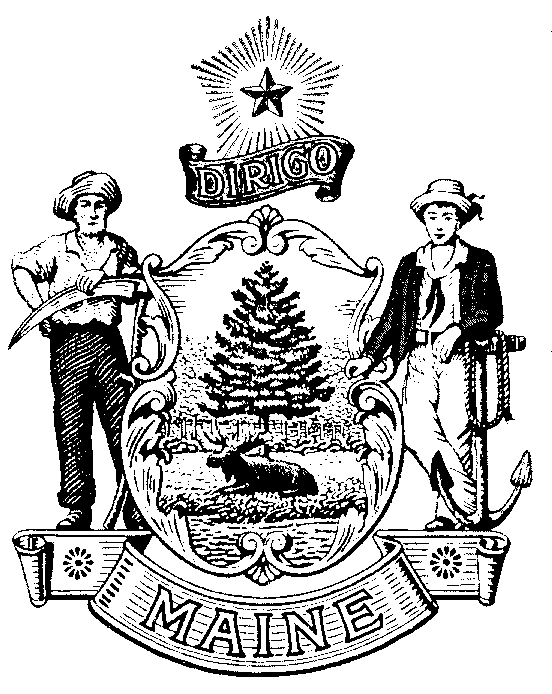 